СОВЕТ ДЕПУТАТОВМУНИЦИПАЛЬНОГО ОКРУГАНАГАТИНО-САДОВНИКИРЕШЕНИЕ14 февраля 2023 года № МНС-01-03-23 В соответствии с Законом города Москвы от 25 ноября 2009 года № 9 
«О гарантиях осуществления полномочий лиц, замещающих муниципальные должности в городе Москве», подпункта «е» пункта 23 части 1 статьи 8 Закона города Москвы от 06 ноября 2002 года № 56 «Об организации местного самоуправления в городе Москве»,  подпункта «г» пункта 20 части 2 статьи 3 Устава муниципального округа Нагатино-Садовники, заслушав депутата Совета депутатов муниципального округа Нагатино-Садовники А.В. Никольскую Совет депутатов муниципального округа Нагатино-Садовники решил:1. Признать обращение депутата Совета депутатов муниципального округа Нагатино-Садовники А.В. Никольской к заместителю Мэра Москвы в Правительстве Москвы, руководителю Департамента транспорта и развития дорожно-транспортной инфраструктуры города Москвы М.С. Ликсутову по вопросу изменения режима работы городского пассажирского транспорта (автобуса М19) депутатским запросом.2. Направить настоящее решение и депутатский запрос заместителю Мэра Москвы в Правительстве Москвы, руководителю Департамента транспорта и развития дорожно-транспортной инфраструктуры города Москвы 
М.С. Ликсутову.3. Разместить настоящее решение на официальном сайте муниципального округа Нагатино-Садовники в информационно-телекоммуникационной сети «Интернет» www.n-sadovniki.ru.4. Контроль за выполнением настоящего решения возложить на главу муниципального округа Нагатино-Садовники Михареву Н.Б.Глава муниципального округа Нагатино-Садовники                                                                    Н.Б. Михарева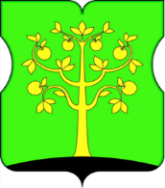 СОВЕТ ДЕПУТАТОВМУНИЦИПАЛЬНОГО ОКРУГАНАГАТИНО-САДОВНИКИДЕПУТАТСКИЙ ЗАПРОС        Улица Академика Миллионщикова, д.37, Москва, 115446        Телефон/факс: (499)612-45-02	                    	                                                              E-mail: mnags@list.ru                   _______________________________________________________________________________15.02.2023_ № 01-11-01/23Заместителю Мэра Москвы в Правительстве Москвы,Руководителю Департамента транспорта и развития дорожно-транспортной инфраструктуры города МосквыМ.С. ЛиксутовуПризнано депутатским запросомрешением Совета депутатов от 14 февраля 2023 года № МНС-01-03-23Об изменении режима работыгородского пассажирского транспорта (автобуса М19)Уважаемый Максим Станиславович!Ко мне, как к депутату Совета депутатов муниципального округа Нагатино-Садовники, обращаются жители с просьбой решить проблему с режимом работы автобуса маршрута М19.В утренние и вечерние часы «пик», несмотря на то, что заявленный интервал между автобусами практически соблюдается, существует потребность в увеличении количества автобусов на линии и сокращении времени ожидания автобуса. В частности, наблюдения за движением автобусов этого маршрута в течение нескольких дней (8, 9, 10, 13 февраля) показали, что на остановке «Нахимовский проспект» в сторону Коломенского проезда с 7.30 до 9.00 пассажиры могут сесть только в 3-4 автобус. Аналогичная ситуация наблюдается в вечерние часы (с 17.30 до 19.00) на остановке у метро «Коломенская» в сторону Нахимовского проспекта.	Просим Вас дать поручение увеличить количество автобусов маршрута М19 в утренние и вечерние часы «пик» и сократить временной интервал движения между автобусами.Ответ просим предоставить в установленные законом сроки для депутатского запроса - в течение 15 дней.Приложение: - решение Совета депутатов муниципального округа Нагатино-Садовники от 14 февраля 2023 года 
№ МНС-01-03-23 «О признании обращения депутата Совета депутатов муниципального округа Нагатино-Садовники А.В. Никольской депутатским запросом» - на 1 л. в 1 экз.;                         - фото - на 7 л. в 1 экз.С уважениемДепутат Совета депутатов муниципального округа Нагатино-Садовники                                                              А.В. Никольская  О признании обращения депутата Совета депутатов муниципального округа Нагатино-Садовники 
А.В. Никольской депутатским запросом